ABOUT DTAOur MissionThe mission of the Department of Transitional Assistance is to assist and empower low-income individuals and families to meet their basic needs, improve their quality of life, and achieve long-term economic self-sufficiency. 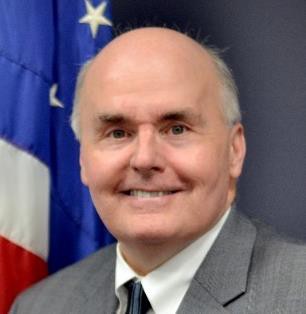 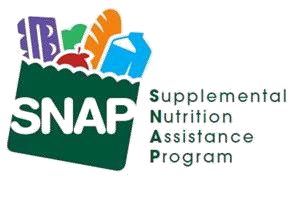 Did you know?The average SNAP benefit for a household in Massachusetts is $215.52.That means the average SNAP household has $7.08 a dayto supplement food purchases.71.0% of SNAP households in Massachusetts have gross countable income of less than 100% of the Federal Poverty Level – that’s $16,240 for a household of two.30.1% of SNAP households have at least one child.Elderly individuals are nearly 19% of Massachusetts SNAP recipients.SNAP clients live in every city & town across the Commonwealth.52,810 DTA clients are due for recertification or reevaluation in August.The average monthly TAFDC grant is $447 and the average EAEDC grant is $308.SNAP ENROLLMENT & QUALITYSNAP Recipients	758,767SNAP Households	442,160SNAP Enrollment | 1 in 9 MA ResidentsSNAP Accuracy RateThe annual percent of active payments that were completed without errors based on federal guidelines in Federal Fiscal Year 2015.94.75%Recipients Age 60+149,522SNAP CaseloadRecipients With a Disability269,954Recipients Age 18 or under271,128This is the number of households receiving SNAP benefits in Massachusetts in the prior two years.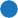 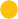 460,000455,000450,000445,000440,000435,000430,000Jan	Feb	Mar	Apr	May	Jun	Jul	Aug	Sep	Oct	Nov	Dec2015	2016	2017SNAP Caseload TrendsThis is the number of households receiving SNAP benefits in Massachusetts in the last decade.500,000400,000300,000200,000100,0002007	2008	2009	2010	2011	2012	2013	2014	2015	2016	2017Average Daily Calls to Assistance LineASSISTANCE LINE2,022Calls Endingin IVRCalls Unable to Connect5504,2586,831Calls Connected20,00015,00010,0005,0000July	Aug	Sep	Oct	Nov	Dec	Jan	Feb	Mar	Apr	May	June	JulyCalls Ending in IVR	Calls Connected	Calls Unable to ConnectAverage Caller Wait TimeThis is the average length of time callers wait to speak to an agent.19 minJuly	Aug	Sep	Oct	Nov	Dec	Jan	Feb	Mar	Apr	May	June	July45:0040:0035:0030:0025:0020:0015:0010:0005:0000:00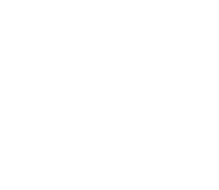 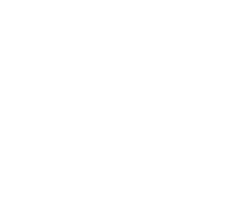 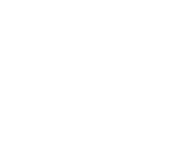 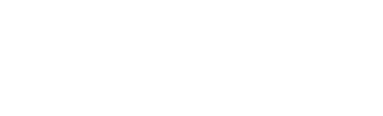 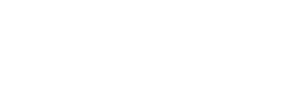 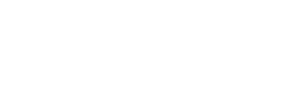 PROCESSINGAverage Processing Days for New SNAP ApplicationsThis is the average number of days to approve a new application.12.12520151050Jan	Feb	Mar	Apr	May	Jun	Jul	Aug	Sep	Oct	Nov	Dec2015	2016	2017SNAP Application Processed TimelyThis is the percentage of applications that are processed within federal timeframes.92.1%100%90%80%70%MA	National Average	Federal Target (95%)SNAP ChurnThis is the percentage of applicants each month that 90 days prior were active clients.35%30%25%20%15%10%27.7%Jan	Feb	Mar	Apr	May	Jun	Jul	Aug	Sep	Oct	Nov	Dec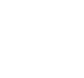 2015	2016	2017PROCESSINGMonthly SNAP Applications Received	21,30130,00025,00020,00015,00010,0005,0000July	Aug	Sep	Oct	Nov	Dec	Jan	Feb	Mar	Apr	May	June	JulyWalk-In	Drop-Off	Mail-In	Fax	WebMonthly TAFDC Applications Received5,0004,5004,0003,5003,0002,5002,0001,5001,0005000July	Aug	Sep	Oct	Nov	Dec	Jan	Feb	Mar	Apr	May	June	JulyMonthly EAEDC Applications Received3,0002,2252,5002,0001,5001,0005000July	Aug	Sep	Oct	Nov	Dec	Jan	Feb	Mar	Apr	May	June	JulyTAFDC ENROLLMENTTAFDC Recipients 58,317	TAFDC Households 29,715Recipients Age 60+126Recipients With a Disability5,728Recipients Age 18 or under39,230TAFDC CaseloadThis is the number of households receiving TAFDC benefits in Massachusetts for 2016 and 2017.36,00034,00032,00030,00028,00026,000Jan	Feb	Mar	Apr	May	Jun	Jul	Aug	Sep	Oct	Nov	Dec2016	2017TAFDC Caseload TrendsThis is the number of households receiving TAFDC benefits in Massachusetts in the last decade.60,00055,00050,00045,00040,00035,00030,00025,0002007	2008	2009	2010	2011	2012	2013	2014	2015	2016	2017LOCAL OFFICESLOCAL OFFICESLOCAL OFFICESLOCAL OFFICESAverage Daily Walk-in VisitorsThis is how many people visit our offices each day to meet with a case manager.4,0003,0002,0001,0000Jul	Aug	Sep	Oct	Nov	Dec	Jan	Feb	Mar	Apr	 May2,508Jun	JulAverage Lobby Waiting TimeThis is how many minutes someone typically waits to see a case manager. DTA is committed to reducing the need for in-person visits from clients by expanding the ways in which services can be accessed.4035302520151050Jul	Aug	Sep	Oct	Nov	Dec	Jan	Feb	Mar	Apr	MayJun24 minJulEAEDC ENROLLMENTEAEDC ENROLLMENTEAEDC ENROLLMENTEAEDC ENROLLMENTEAEDC Recipients 20,275EAEDC Recipients 20,275EAEDC Households 20,067EAEDC Households 20,067Recipients Age 60+10,616Recipients With a Disability10,398Recipients With a Disability10,398Recipients Age 18 or under524EAEDC CaseloadThis is the number of households receiving EAEDC benefits in Massachusetts in 2016 and 2017.25,00022,50020,00017,50015,000Jan	Feb	Mar	Apr	May	Jun	Jul	Aug	Sep	Oct	Nov	Dec2016	2017EAEDC Caseload TrendsThis is the number of households receiving EAEDC benefits in Massachusetts in the last decade.25,00022,50020,00017,50015,0002007	2008	2009	2010	2011	2012	2013	2014	2015	2016	2017EAEDC CaseloadThis is the number of households receiving EAEDC benefits in Massachusetts in 2016 and 2017.25,00022,50020,00017,50015,000Jan	Feb	Mar	Apr	May	Jun	Jul	Aug	Sep	Oct	Nov	Dec2016	2017EAEDC Caseload TrendsThis is the number of households receiving EAEDC benefits in Massachusetts in the last decade.25,00022,50020,00017,50015,0002007	2008	2009	2010	2011	2012	2013	2014	2015	2016	2017EAEDC CaseloadThis is the number of households receiving EAEDC benefits in Massachusetts in 2016 and 2017.25,00022,50020,00017,50015,000Jan	Feb	Mar	Apr	May	Jun	Jul	Aug	Sep	Oct	Nov	Dec2016	2017EAEDC Caseload TrendsThis is the number of households receiving EAEDC benefits in Massachusetts in the last decade.25,00022,50020,00017,50015,0002007	2008	2009	2010	2011	2012	2013	2014	2015	2016	2017EAEDC CaseloadThis is the number of households receiving EAEDC benefits in Massachusetts in 2016 and 2017.25,00022,50020,00017,50015,000Jan	Feb	Mar	Apr	May	Jun	Jul	Aug	Sep	Oct	Nov	Dec2016	2017EAEDC Caseload TrendsThis is the number of households receiving EAEDC benefits in Massachusetts in the last decade.25,00022,50020,00017,50015,0002007	2008	2009	2010	2011	2012	2013	2014	2015	2016	2017ADDITIONAL INFORMATIONADDITIONAL INFORMATIONADDITIONAL INFORMATIONBackgroundMeasureDescriptionBackgroundSNAP RecipientsThis is the number of Massachusetts residents in households that receive SNAP benefits each month. These figures are finalized approximately six weeks after the end of the reporting month.BackgroundSNAP Accuracy RateMassachusetts ranks 35 out 54 states/regions.BackgroundAverage Daily Walk-in VisitorsIncludes both cash and SNAP clients. Excludes those dropping off documents or seeking a new EBT card.BackgroundCalls Ending in IVRAverage calls that exited at a point in our Interactive Voice Response (IVR) or self-service menu. Likely exit reasons: client self-served successfully, client hang up.BackgroundCalls Unable to ConnectAverage number of calls that heard a high volume message and were unable to wait for a live agent.BackgroundCalls ConnectedAverage number of calls connected to a live agent.BackgroundAverage Caller Wait TimeOn June 24, 2015, DTA introduced an improved phone system which allowed the Department to implement two new enhanced service features. Estimated wait time messaging informs callers how long they could expect to wait which allows them to decide whether to wait or to call back. DTA also increased the number of spaces in the wait queue from 100 to 200 allowing an increased number of callers to choose to wait to speak to a live agent. Due to the fact that more callers can choose to wait the caller wait time has also increased. DTAcontinues to monitor caller wait time and will implement strategies to improve the caller experience.BackgroundSNAP Application Processed TimelyThe federal government measures this item on a rolling basis (note the overlap in months). Throughout the year, the federal government provides DTA with a projection for each time period. At year end the federal government finalizes the previous four quarters.BackgroundSNAP ChurnThe SNAP program has always and will always realize some level of client churn. However reducing churn to the best of DTA’s ability eliminates disruptions in benefits and improves operational efficiency. This is measured by analyzing new applications against the active caseload 90 days previous.BackgroundRecipients with a DisabilityActive clients who have identified as having any disability.BackgroundEAEDC CaseloadThis is the number of Massachusetts households that receive Emergency Aid to the Elderly, Disabled, and Children (EAEDC) cash benefits each month.BackgroundTAFDC CaseloadThis is the number of Massachusetts households that receive Transitional Aid to Families with Dependent Children (TAFDC) cash benefits each month.Background*To access background data right hand click on the graph and click on “Edit Data”. This feature only available on the Microsoft Word version.*To access background data right hand click on the graph and click on “Edit Data”. This feature only available on the Microsoft Word version.